Appendix 5. Funnel plots of VAS pain score changes from baseline at (A) 1.5 months, (B) 3 months, and (C) 6 months after PRP injections. VAS: visual analogue scale; PRP: platelet‑rich plasma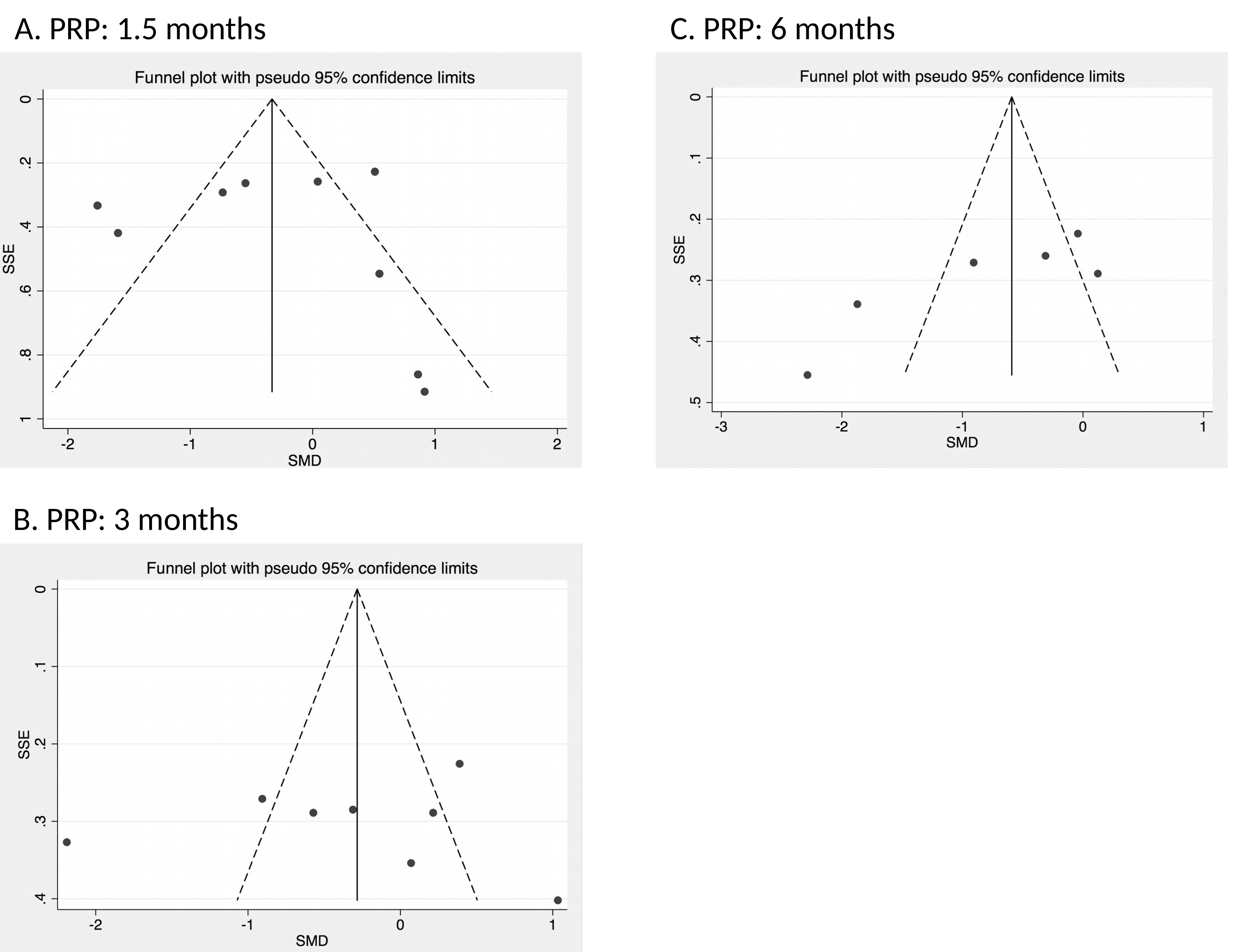 